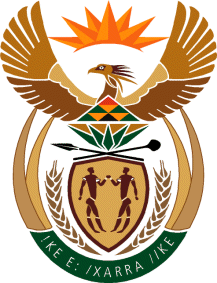 MINISTRY OF DEFENCE & MILITARY VETERANSNATIONAL ASSEMBLYQUESTION FOR WRITTEN REPLY2528.	Mr J H Steenhuisen (DA) to ask the Minister of Defence and Military Veterans:With reference to the tour undertaken by the Cuban Five to , what amount did her department spend on (a) accommodation, (b) flights, (c) meals, (d) in-country transport and (e) entertainment for the five men and their family?											NW2900EREPLYR0